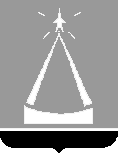 СОВЕТ  ДЕПУТАТОВ  ГОРОДА  ЛЫТКАРИНОРЕШЕНИЕ__21.07.2016___  № __110/12_____О нормативе стоимости одного квадратного метра общей площади жилья по городу Лыткарино для расчета размера социальных выплат на приобретение жилого помещения или строительство индивидуального жилого дома молодыми семьями	В соответствии с подпрограммой «Обеспечение жильем молодых семей» федеральной целевой программы «Жилище» на 2015-2020 годы, утвержденной постановлением Правительства Российской Федерации от 17.12.2010 № 1050 (в редакции от 25.08.2015),  подпрограммой «Обеспечение жильем молодых семей» государственной программы Московской области «Жилище», утвержденной постановлением Правительства Московской области от 23.08.2013 № 655/34, Приказом Министерства строительства и жилищно-коммунального хозяйства Российской Федерации от 16.06.2016    № 419/пр «О нормативе стоимости одного квадратного метра общей площади жилого помещения на второе полугодие 2016 года и показателях средней рыночной стоимости одного квадратного метра общей площади жилого помещения по субъектам Российской Федерации на III квартал 2016 года», в целях реализации муниципальной программы «Жилище города Лыткарино» на 2014-2024 годы, утвержденной  постановлением Главы города Лыткарино от 14.10.2013 № 782-п, действующей в рамках подпрограммы «Обеспечение жильем молодых семей» федеральной целевой программы «Жилище» на 2015-2020 годы и подпрограммы «Обеспечение жильем молодых семей» государственной программы Московской области «Жилище», Совет депутатов города ЛыткариноРЕШИЛ:	1. Установить на III квартал 2016 года норматив стоимости одного квадратного метра общей площади жилья по городу Лыткарино для расчета размера социальных выплат на приобретение жилого помещения или строительство индивидуального жилого дома молодыми семьями, равный 52460 рублям. 	2. Опубликовать настоящее решение в газете «Лыткаринские вести» и разместить на официальном сайте города Лыткарино в сети «Интернет».Председатель Совета депутатовгорода Лыткарино                                                                       В.В. Дерябин 